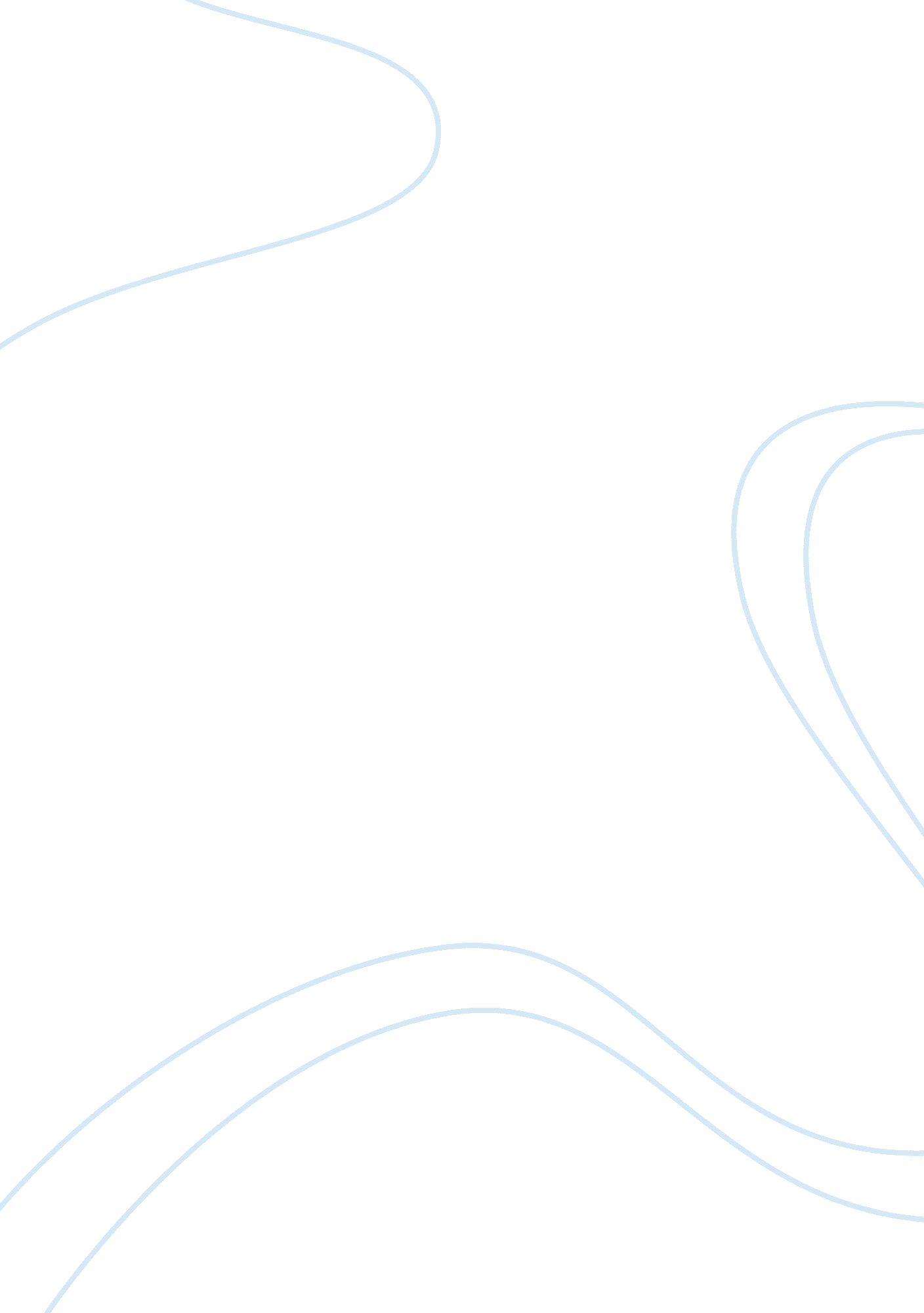 Microelectromechanical systems and emerging technology engineering essayTechnology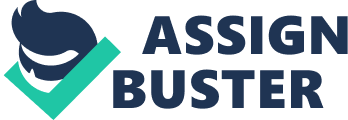 The engineering that takes into history micro fabrication of micro graduated table transducers, actuators, investigations, capacitances, inductances, valves, cogwheels, pumps, gyroscope, mirrors, switches, and so on, similar to semiconductor french friess is referred to as Microelectromechanical Systems, or MEMS. MEMS is an emerging engineering which uses the tools and engineerings that were developed for the incorporate circuit. In kernel, MEMS are little and incorporate devices, which combine electronics, electrical every bit good as mechanical elements to run into the control related functional demands such as detection and propulsion. MEMS design engineering is an drawn-out signifier of traditional microelectronic IC fiction techniques. Unlike microelectronic IC engineering, MEMS engineering can manufacture capacitances and inductances every bit good as mechanical elements such as springs, cogwheels, beams, stop, and so on. It was impossible to manufacture these constituents using IC engineering. IC engineering can merely manufacturemusicdirectors, dielectrics, and junctions ( rectifying tubes and transistors ) . MEMS, hence, is an advanced engineering every bit far as micro fabrication of Microsystems are concerned. MEMS are softly altering the manner you live, in ways that you might ne'er conceive of. The device that senses your auto has been in an accident, and fires the airbag is a MEMS device. Most new autos have over a twelve MEMS devices, doing your auto safer, more energy efficient, and more environmentally friendly. MEMS are happening their manner into a assortment of medical devices, and mundane consumer merchandises. Examples of MEMS device applications include inkjet-printer cartridges, accelerometers, illumination automatons, micro engines, locks, inertial detectors, micro transmittals, micro mirrors, micro actuators, optical scanners, fluid pumps, transducers, and chemical, force per unit area and flow detectors. New applications are emerging as the bing engineering is applied to the miniaturisation and integrating of conventional devices. Categorization of MEMS They largely emphasize two categories of devices ; mechanical construction based device and piezoelectric stuff based device. When the geometric structural constellations are exploited for feeling and triping purpose so the MEMS design can be classified under the first class. Assorted geometric structural constellations are cantilever, beam, home base, stop and hollow chamber. Piezoelectric stuff based mechanical detectors and actuators exploit the consequence of piezoelectric effect. As piezoelectric effect concerns with mechanical belongingss such as emphasis and strain, piezoelectric effect stuff based MEMS devices have been classified under mechanical MEMS. Broadly, the mechanical MEMS use the undermentioned methods and rules. Cantilever beam as feeling component Use of plates/diaphragms construction for capacitive detection Microphones as sound detectors Exploitation of coriolis acceleration in gyroscope for angular rate Measurements Principle of piezoelectric effect and piezomechanics Cantilevers bend when force per unit area is applied and oscillate in a manner similar to spring. Cantilever detectors can be used for the sensing of physical, chemical and biological analytes with comparatively good sensitiveness and selectivity. The application countries are huge including acoustic measurings, quiver monitoring, viscousness and denseness measuring, infrared and UV sensing, magnetic and electric field sensing, sensing of chemical bluess, including medical and biological agents, measuring of contaminations in H2O, explosive bluess, atomic radiation and sensing of DNA. A mike is an electro-mechanical-acoustic transducer that transforms acoustical energy into electrical energy. These are air-coupled supersonic microsensors, which take the advantages of miniaturisation and low power ingestion offering a broad scope of applications such as sound sensing and analysis, wind noise flow turbulency detection and quiver detection. The rule of such detectors is based on the mechanical quiver of micro-membranes or stop. The stop is a thin, round membrane that makes up a capacitance with the land plane. The value of the electrical capacity alterations during the quiver cased by the sound signal. The distortion or divergence of the membranes from the normal value depends on the amplitude of the incident force per unit area ( sound force per unit area ) . Measurement of the angular rate of rotary motion is utile in many applications. A really common application is the measuring of the orientation or lean a vehicle running at high velocity in a curving way. MEMS gyroscopes are designed to mensurate angular rate of rotary motion. The gyroscope exploits the Coriolos acceleration through a microplate with rotation-induced sidelong warp being sensed capacitively. Piezoelectric stuffs such as lead zirconate titanate ( PZT ) are assuring stuffs for MEMS applications due to their alone and singular belongingss. The PZT convert mechanical perturbations to electrical signals. Piezoelectric polymers are besides now being used abundantly as they offer the advantage of strain without weariness. Many MEMS accelerometers employ piezoelectric detection technique, using cantilever beams. Reverse of piezoelectric effect is called piezomechanics which can be exploited for the design of piezoactuators. MEMS mechanical detectors are really popular because of easy integrating process in the micromachining procedure. The basic challenge encountered in planing, nevertheless, is the execution of signal processing circuitry. Thermal MEMS Thermal MEMS work on thermic phenomenon. Thermal phenomena are fundamentally described in footings of thermoelectric consequence, Peltier consequence, thermo sensitiveness, piezoelectric effect and form memory consequence. The topical topics under thermic MEMS include: Thermo devices including rule of thermocouple and thermopiles. Peltier heat pump and heat sink devices. Hotwire and microhotplate based thermic flow detector. Application of micro-thermo-vessels. U-shaped horizontal and perpendicular uni-and bidirectional thermal actuators. Chevron actuator. Thermocouple investigation for imagining, topography and informations storage applications. MOEMS Micro Opto Electromechanical Systems is know as MOEMS. MOEMS are MEMS, but they handle optical signals alternatively of traditional electrical signals. MOEMS engineering accommodates the rules of optics, electronics and mechanics. MOEMS engineering requires a different set of regulations for operation as opposed to normal MEMS universe. MOEMS show good public presentation with negligible signal debasement and better quality of service ( QOS ) compared to traditional optoelectronic devices. High operational bandwidth and low power ingestion are the cardinal characteristics of MOEMS devices. MOEMS have emerged to supply alone functionality in telecommunication applications. Manufacturers of these devices are calculating new chances in information engineering, wellness attention, military, industrial, and trial and measuring sectors. Some of the most of import application of MOEMS are listed as follows. Free-space optical switches, routers and beam splitters. Concentrating constituents Tunable filters Display and projection systems Guided ocular devices and tuners Magnetic MEMS Magnetic stuffs play of import function in planing MEMS detectors, actuators and storage devices. The magnetic stuffs could be soft or difficult. The usage of magnetic stuffs in MEMS is a recent development. Soft ferromagnetic stuffs have found the most public-service corporation in microsensors, microactuators and Microsystems. Hard magnetic stuffs have several applications including storage devices. Magnetoresistive ( MR ) stuffs are used for feeling applications. They are used for observing the strength and way of the magnetic field, which in bend can mensurate the distance, propinquity, place, angle and rotational velocity. The MR stuffs undergo a alteration in opposition in response to an applied magnetic field vector. RF MEMS Wireless communications have existed for a long clip. New wireless communicating systems are being developed more quickly than of all time. Wireless engineering utilizes RF ( Radio Frequency ) signal, which is an electromagnetic ( EM ) signal. Radio frequence operates in the scope 9 Khz to 300Ghz. RF MEMS is an emerging engineering that plays a major function in speed uping the current growing in wireless communicating. The impact will be felt at all degrees in the wireless substructure from high-end transmittal Stationss to low-end consumer merchandises, particularly nomadic phones. RF MEMS add new capablenesss and improved power efficiency, while maintaining wireless devices little and low-cost. RF MEMS can be used for accomplishing: Transmission and response Time hold for phased- arrays VCO tuning Variable Delay Lines ( VDL ) RF set select filters Reconfigurable aerials design Intermediate frequence ( IF ) filtering Microfluidic Systems The survey of transit of fluids and their mixtures at a microscale degree is known as microfluidics. Microdevices, which are used to transport and hive away fluid, are called microfluidic systems ( MFS ) . Typically the MFS grip fluid volumes in the order of nanoliter. Some of the of import edifice blocks of microfluidic systems are: Microchannel Microvalves Micronozzles Micropumps Microreservoirs There are a great figure of applications of microfluidic systems. Some of the of import applications are inkjet printing, drug dispensing, reaction analysis, blending and separation, chemical synthesis, sensing of chemical species, familial analysis and semiconducting material processing. The advantages of MEMS compared to conventional fluidic systems are that the miniaturized system requires less reagent ( species or samples ) ensuing in faster, accurate and dependable measurings. Overall, the chief advantage of MFS is better public presentation. MFC requires building and design that significantly differs from macroscale hardware as the behaviour of fluid at microlevel is different. For illustration, the capillary action alterations significantly when the fluid base on balls through microscale diameter channels. As the graduated table becomes little the dimensions of a device achieves a certain size and the fluid particles or the solvent become comparable in size with the channel or the device itself. MFC are loosely used in semiconducting material processing engineering. The demand of MFS in the semiconducting material industry is for gas distribution and control. MEMS-based engineering can make force per unit area regulators, shut-off valves, and mass flow accountants ( MFC ) for electronics forte gases ( ESG ) distribution. The usage of MFS and faculties eliminates the size and figure of dyer's rockets and face seals used in incorporate gas control and distribution constituents. Regardless of the application spheres of MFS, the engineering design issues to be addressed are as follows: Precision alliance, truth, geometrical regularity and smoothness Mechanical parametric quantities such as opposition to chair and high force per unit areas. Architecture for complex construction and packaging denseness Standardization issues BIO and CHEMO-Devices Microdevices used for the analysis and sensing of biomedical and industrial reagents are called as bio and chemo-devices. Unlike MFS, bio and chemo-devices are diode-type, capacitor-type, transistor-type or 3D cantilever construction. Such devices for sample analysis for biomedical and industrial demands are still under development. Some of the applications are: Forensicss Familial showing Stress-response analysis Antibodies cistron look in transgenic cells Bio-warfare agents sensing Bacteria sensing Drug find, analysis and synthesis Modeling and simulation MEMS devices are designed on the footing of micromachining technique. Prior to their design, it is of import to analyze the behaviour of the systems. See a parallel home base capacitance type electrostatic MEMS actuator. If a electromotive force were applied across the two electrodes of the microactuator so the movable home base would be displaced ensuing propulsion. When an external forcing map is applied to the system a alteration may non happen at all. The alteration occurs merely when the input overcomes the loss constituent that is matter-of-fact in a existent system, the manner the system responds to the input depends on both input coercing map and on the other factors such as its geometry and the stuff utilizing which the system has been built. The jurisprudence of preservation of energy ever governs the relationship between the input and the end product of a system. In this instance the external forcing map could be a force, force per unit area or magnetic field. The of import thing is that each and every system can be seen through some signifier of regulating equations, which are formulated, based on the input and end product relationships. The government equations are called as theoretical account equations or in other words the theoretical account equations represent the system. If exemplary equations are given it can be used directly off, else the equations have to be formulated merely by looking at the system. This is called as designation. Capacitor-based actuator is considered a simple dynamitic system and its analytic dynamic theoretical account equations can instantly be written as MEMS Packaging and Design Considerations Like IC packaging, MEMS packages must hold the ability to run into some of import standards, such as There should be good isolation between the non-sensing and feeling countries of the device, There must non be any hinderance to the driving actions such as tilting, writhing, revolving, skiding, or vibrating, Efficient matching at the nexus, junction, anchor country, Unreliability issues due to the undermentioned grounds. Contamination Inactive overload Blending Lodging Clamping Delamination Creep Fatigue The term micromachining refers to the fiction of 3D MEMS constructions with the assistance of advanced lithography followed by etching. Lithography patterns the structural stuff whereas etching removes the selective part of the substrate or thin movie based structural and sacrificial stuff already deposited. In general, the micromachining procedure can either utilize the stuff to organize microstructures by etching straight into the stuff or utilize structural bed to bring forth the same. Sacrificial bed is etched off in order to obtain a separate 3D construction. Broadly, the fiction processes fall into two classs such as: Bulk micromachining Surface micromachining Bulk micromachining Bulk micromachining is a procedure used to bring forth micromachinery or microelectrical mechanical systems ( MEMS ) . It refers to etching through both the sides of a majority of stuff to organize the coveted constructions. The constructions are formed by wet chemical etching or by reactive ion etching ( RIE ) . The advantage of majority micromachining is that substrate stuffs such as vitreous silica or individual crystal Si are readily available and moderately high aspect-ratio constructions can be fabricated. Normally, silicon wafers are used as substrates for majority micromachining, as they can be anisotropically wet etched, organizing extremely regular constructions. Wet etching typically uses alkalic liquid dissolvers, such as K hydrated oxide ( KOH ) or tetramethylammonium hydrated oxide ( TMAH ) to fade out Si which has been left exposed by the photolithography dissembling measure. These alkali dissolvers dissolve the Si in a extremely anisotropic manner, with some crystallographic orientations fade outing up to 1000 times faster than others. Such an attack is frequently used with really specific crystallographic orientations in the natural Si to bring forth V-shaped channels. The surface of these channels can be atomically smooth if the etch is carried out right, and the dimensions and angles can be exactly defined. Surface micromachining Surface micromachining is another method that characterizes fiction of MEMS structures out of sedimentations thin movies, i. e, it involves the creative activity of mechanical constructions in thin movies already grown on the surface of the wafer. Layers from which the 3D constructions will be created may be composed of three beds as follows: Isolation bed: When Si substrate is used as the susbtrate, the first measure in surface micromachining is the deposition of an isolation bed. This bed is deposited with dielectric stuff such as Si dioxide ( SiO2 ) followed by a thin bed of Si nitrite. This acts as etch halt for many etchants. Sacrificial bed: Sacrificial bed is besides called spacer bed, which needs to be etched in order to make separate 3D construction. A phosphosilicate glass ( PSG ) bed os a preffered stuff for sacrificial bed. Structural stuff: this is the bed from which the construction will be built. The most common structural stuff in microfabrication is polysilicon ( poly-Si or merely poly ) . Polysilicon stuff based micromachining has been the anchor of the fiction engineering for many of the microsensors and actuators. Basic apprehension and control of the stuff belongingss of structural movies Let go ofing method for the microstructure Fabrication characteristics for hinged constructions and high-aspect ratio devices Boxing methods Silicon has first-class mechanical belongingss doing it an ideal stuff for machining. The beds are deposited in sequence and later some selective parts of the sacrificial and structural beds are removed to construct up a 3D mechanical construction. Hydrofluoric acid can fade out the sacrificial bed. Rising and drying follow etching. Once done, the construction can be freed from the planar substrate. This is called release procedure. The surface micromachining procedure is a critical method, as it requires serious attending as the belongings of stuff significantly varies at the microstructure degree. In peculiar, following issues are dealt with careful attending. Market growing of MEMS Presently, MEMS market demands are going overpoweringly high. MEMS-based systems developers are concentrating on technological inventions, as they complete to offer merchandises that meet client demands every bit good as public presentation. The market increasingly is being strengthened by the fact that investing in MEMS is time-based valuetechnologythat meets the high industry demand. User and sellers are besides really sensitive to monetary value of the market while explicating market schemes, at least over short term. The value of MEMS merchandises increased 14 billion USD by the twelvemonth 2000, that was justly predicted during 1995. The market for RF MEMS devices is forecasted to turn to 1 billion USD by 2006. Towards the beginning of the fourth one-fourth in the twelvemonth 1998, NEXUS ( The Network of Excellence in Multifunctional Microsystems ) undertaking force announced the first 'Market Analysis for Microsystems ' , for the period 1996-2002. Their survey included all types of Microsystems, including MEMS. It is estimated a jutting market growing of 14 billion USD to 38 billion USD by the twelvemonth 2002. Figure 1. c shows the illustration of market growing every bit far as gross revenues of MEMS merchandises are concerned. Figure 1. d shows approximative per centum of assorted types of MEMS devices in assorted sectors. Applications MEMS devices have already found important applications in many sectors. They are used for commanding micromanipulator, micro-handling equipments, microgrippers and microrobots. Many MEMS devices are found in clock, ink-jet pressman caput, colour projection and show systems and scanning investigation equipments. MEMS engineering besides designs many types of detectors including force per unit area, temperature, chemical and quiver detectors. MEMS-based light reflectors, beam splitter, RF and optical switches are common. Broadly the application sectors are: Aircraft industries Automotive Chemical, clinical and pharmaceuticals industry Automation industry and fabrication sectors Defense and infinite applications Environmental Communications Healthscientific discipline ( Pacemakers ) Calculating ( Data storage devices, show, publishing caput ) Consumer merchandises 